EMPLOYEE TRAVEL EXPENSE REPORT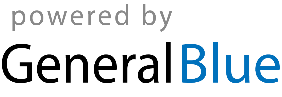 Purpose of Travel: Reimbursement Address: Employee Name                      : Department: Pay PeriodPay PeriodFromToDate of TravelDescriptionTransportationLodgingMealsMisc. ExpensesDaily Total$ $ $ $ $ $ $ $ $ $ $ $ $ *Don’t forget to attach receipts**Don’t forget to attach receipts**Don’t forget to attach receipts*TOTAL EXPENSES :TOTAL EXPENSES :$ Employee SignatureDateAuthorizer SignatureDate